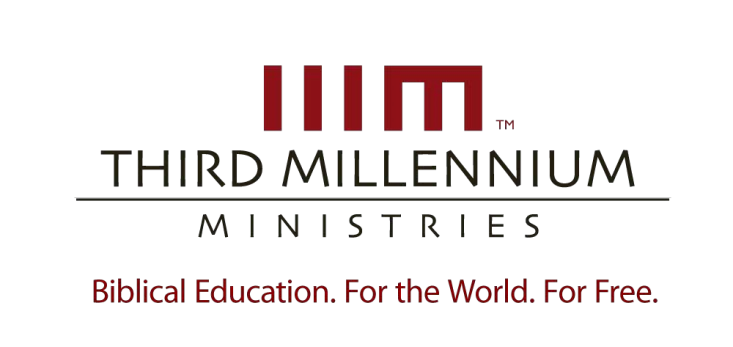 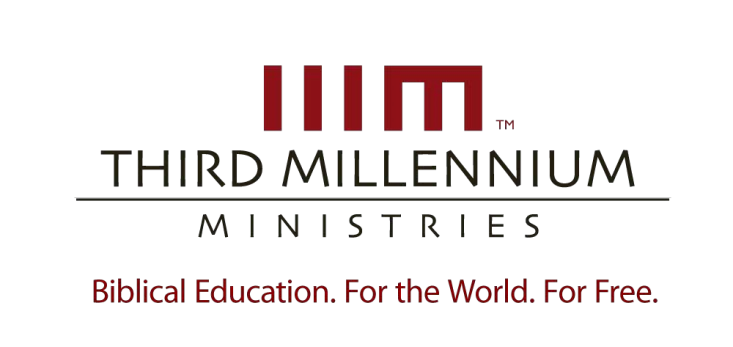 	 	2 Journal Questions How does affirming that the apostle John wrote Revelation impact the way we read the book? What types of suffering or persecution have you undergone for your faith in Jesus Christ? How does this compare with the experiences of John’s readers? What temptations and pressures to turn from Christianity are Christians in your country currently facing? In what ways have you been encouraged through reading the book of Revelation? In what ways have you been rebuked? How should the fact that we are in “the last days” deepen our dependence on God? As we live in these “last days,” how are you anticipating the return of Jesus in your current circumstances and areas of ministry? What are some ways that God’s benevolence should encourage us to be loyal to him? How have the prophecies of the Bible motivated you to remain faithful towards God and to keep your covenant obligations? How can the truth that some of God’s blessings are contingent on our obedience encourage us in our treatment of others? How should the involvement of angels and demons in the real world affect the way we live and do ministry? What hope and encouragement should we gain from the assurance found in Revelation that Jesus will return and consummate his kingdom? 	 	3 What is the most significant thing you learned in this lesson? 	 	2 Journal Questions What comfort and hope does John’s description of Christ give you in your present circumstances? How can you apply the commendations and criticisms found in the letters to the seven churches to your life and ministry today? What trials and temptations are Christians in your country currently facing? How does it encourage us to know that Jesus is the only one who could open the seven seals containing judgments on the world? How can you use the message of the seven trumpets to share Christ with nonbelievers? How does the vision of the seven histories help you to persevere knowing that you will experience trials and struggles until Christ returns? What encouragement should we draw from God’s commitment to his people found in the vision of the seven bowls? In what way do the prophecies of the Bible motivate us to remain faithful and obedient to God? What ministries are you currently engaged in, and how are they helping you walk in faith and resist temptation? How should the reality of a coming final judgment and return of Jesus influence the way we live today? How do the similarities between Christians today and John’s original audience give us confidence in God’s victory and courage to continue in the faith? What is the most significant thing you learned in this lesson? 	 	2 Journal Questions What comfort should the kingship of God and Christ give you in your present circumstances? What encouragement can we gain from knowing that God protects his faithful people from demonic powers? How are the ministries you are currently engaged in helping you live in the reality of Christ’s victory over God’s spiritual enemies? How can you use the message of the Holy Spirit’s power in Revelation to help you in spiritual warfare? How should Christ’s work of redemption in the past inspire us to worship today?  What are some attitudes and actions we should exhibit knowing that God has honored us as kings and priests? How should you worship God in your present circumstances for the blessings God will give you in the future? What are some ways the book of Revelation has motivated you to remain loyal to God? What attitudes and actions should we exhibit toward unbelievers knowing that God will condemn his enemies in the final judgment? What are some of the blessings you look forward to in the new heavens and new earth? How can the vision of God’s future global temple give you hope now? What is the most significant thing you learned in this lesson? 